Teaching Manual for Enhancing Students’ English Writing Skillsthrough Language across the Curriculum in Life and Society (Secondary 1-3) Module 21Rights and Responsibilities of CitizensReading & Writing Unit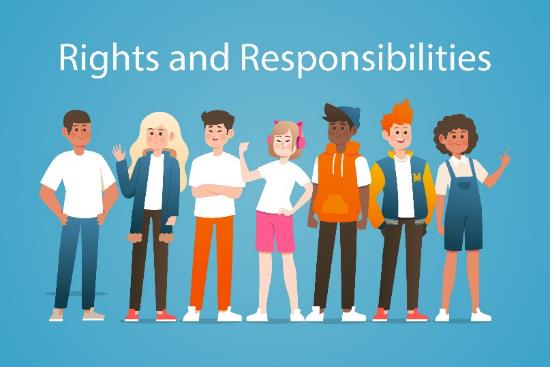 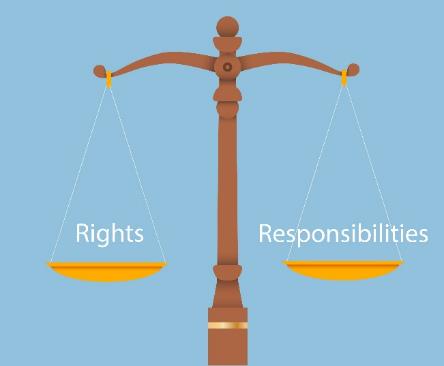 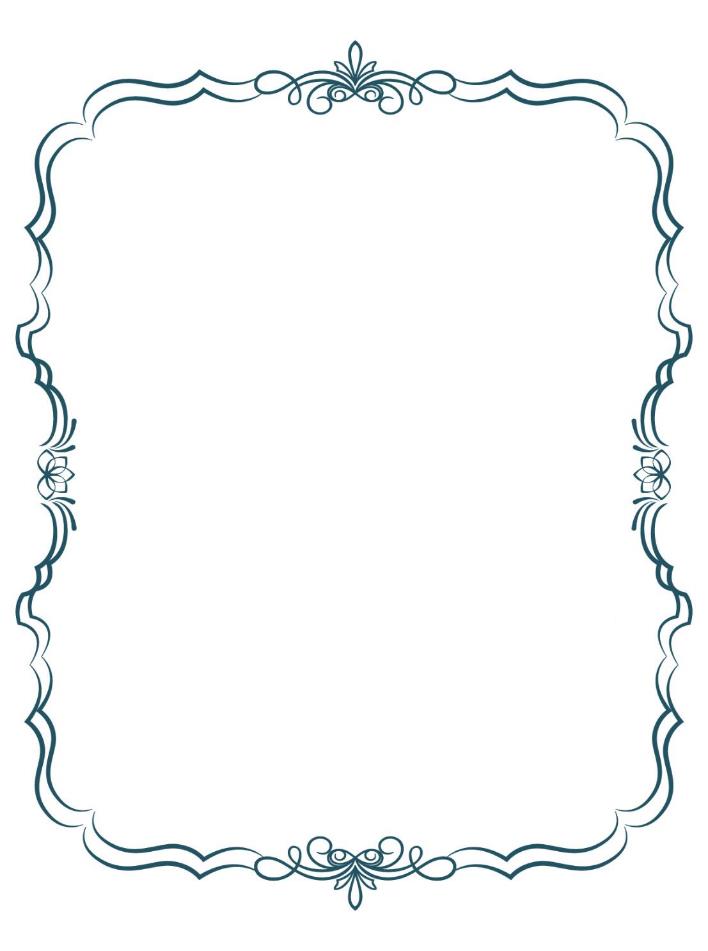 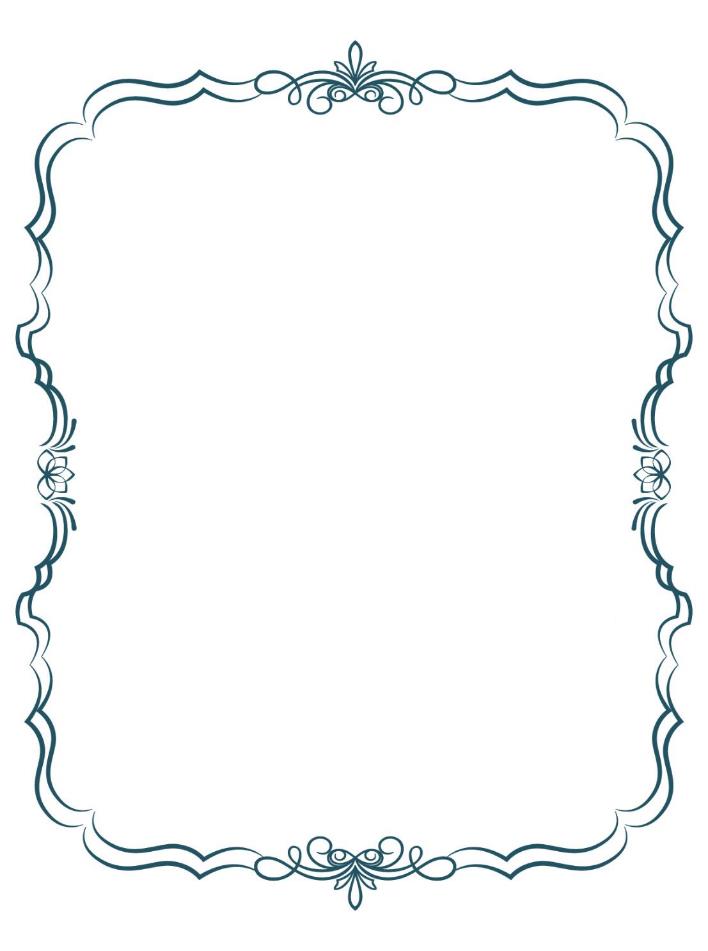 Module 21Rights and Responsibilities of CitizensPart 1: Different categories of Hong Kong residents        Task 1 Identifying Hong Kong permanent residents
Part 2: Protection of the rights of Hong Kong residents by major principles of the rule of law       Task 1 Reading I: Rights, responsibilities complementary       Task 2 Video-watching: The need for a balance of rights and 
       responsibilities among residents       Language support I: Describing responsibilities using modal verbs

Part 3 My right? Your right? Our rights       Task 1: Different viewpoints on the rights of pigeon feeders       Language support II: Sequencing and linking ideas       Task 2: Who says what?       Language support III: Reporting people’s opinions       Language support IV: Sequencing ideas in a text       Task 3: Writing task on pigeon feeding
Part 4: My vocabulary bank and learning record       Task 1 Finding useful expressions for “Rights and 
       Responsibilities of Citizens”        Task 2 My choice of the most useful words and expressions       Task 3 My learning record of “Rights and Responsibilities 
       of Citizens”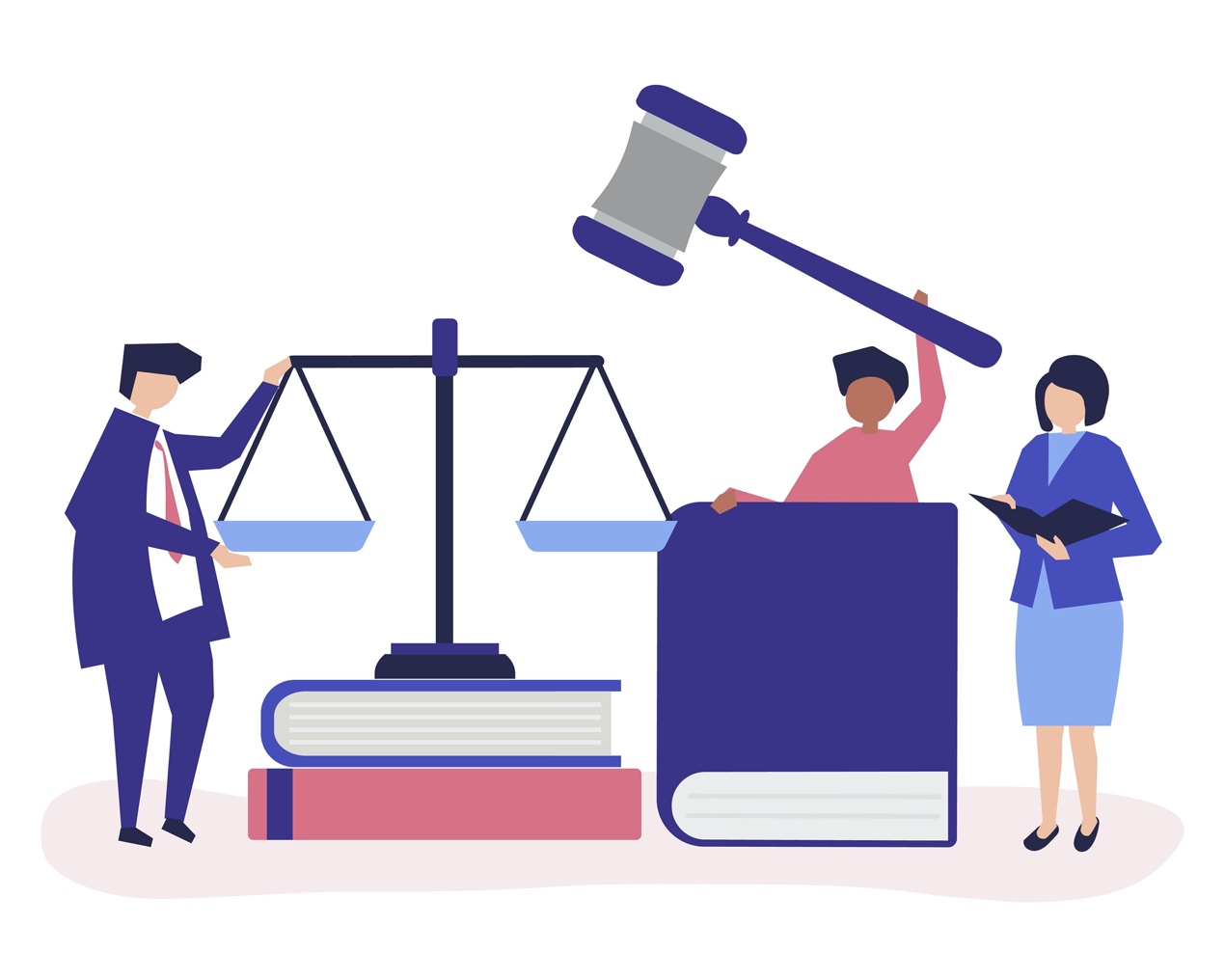 Unit OverviewRights and Responsibilities of CitizensPart 1: Different categories of Hong Kong residents Task 1 Identifying Hong Kong permanent residents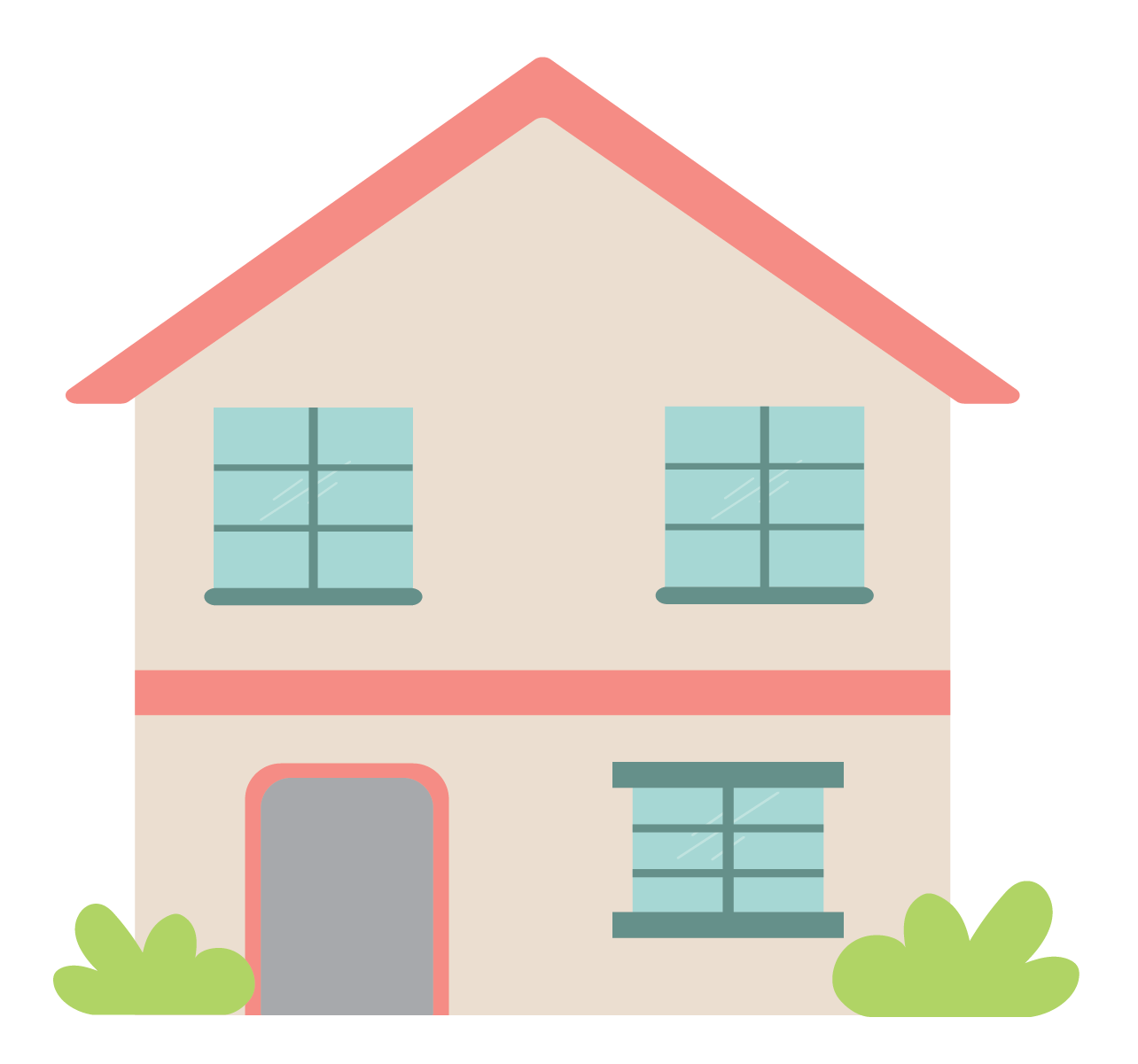 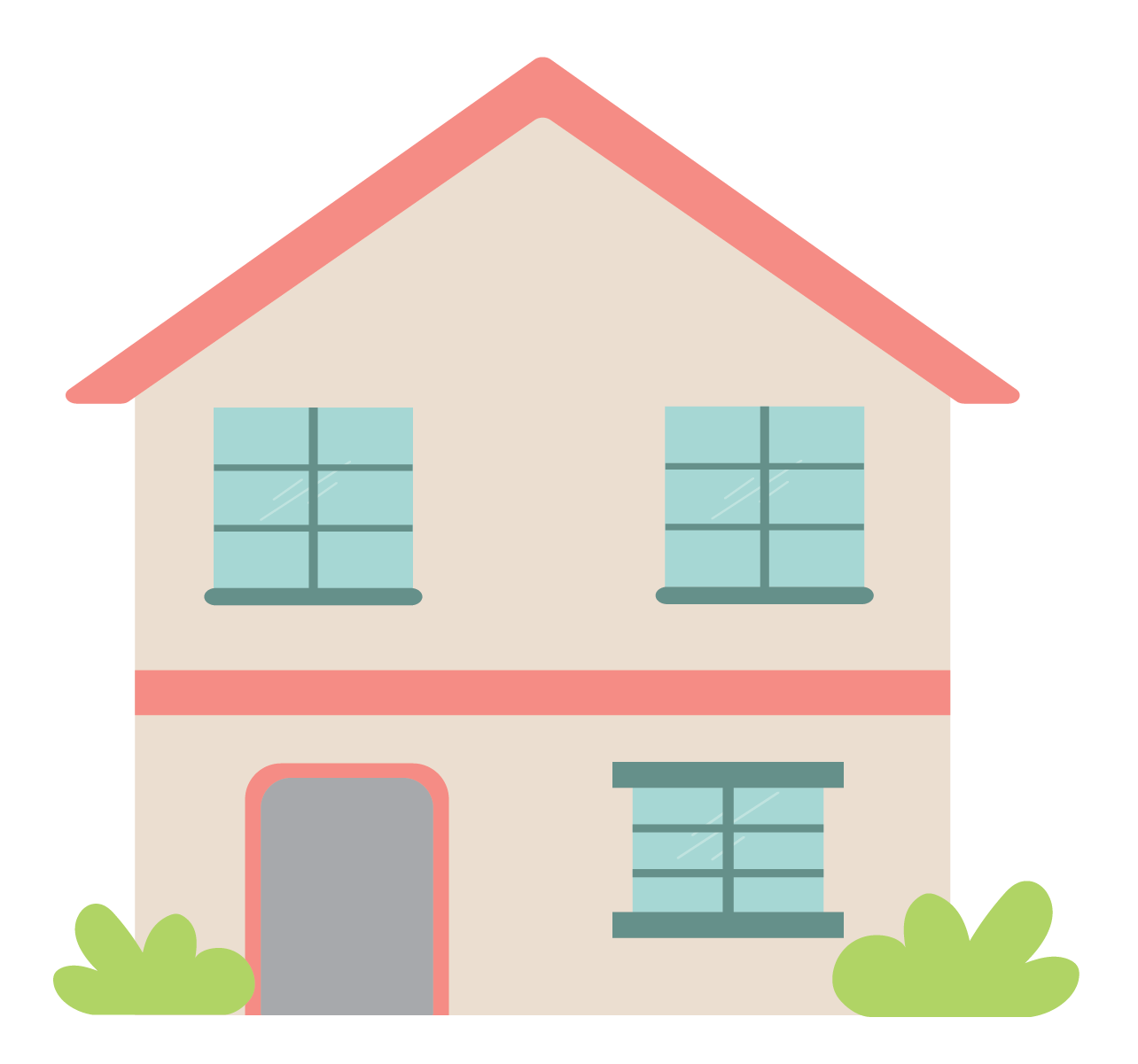 According to the Basic Law, six types of people are considered as permanent residents of Hong Kong Special Administrative Region (HKSAR). Source: https://www.immd.gov.hk/eng/services/roa/eligible.html *With the exception of foreign domestic helpers as stated in Section 2(4) of the Immigration Ordinance. Source: https://www.elegislation.gov.hk/hk/cap115  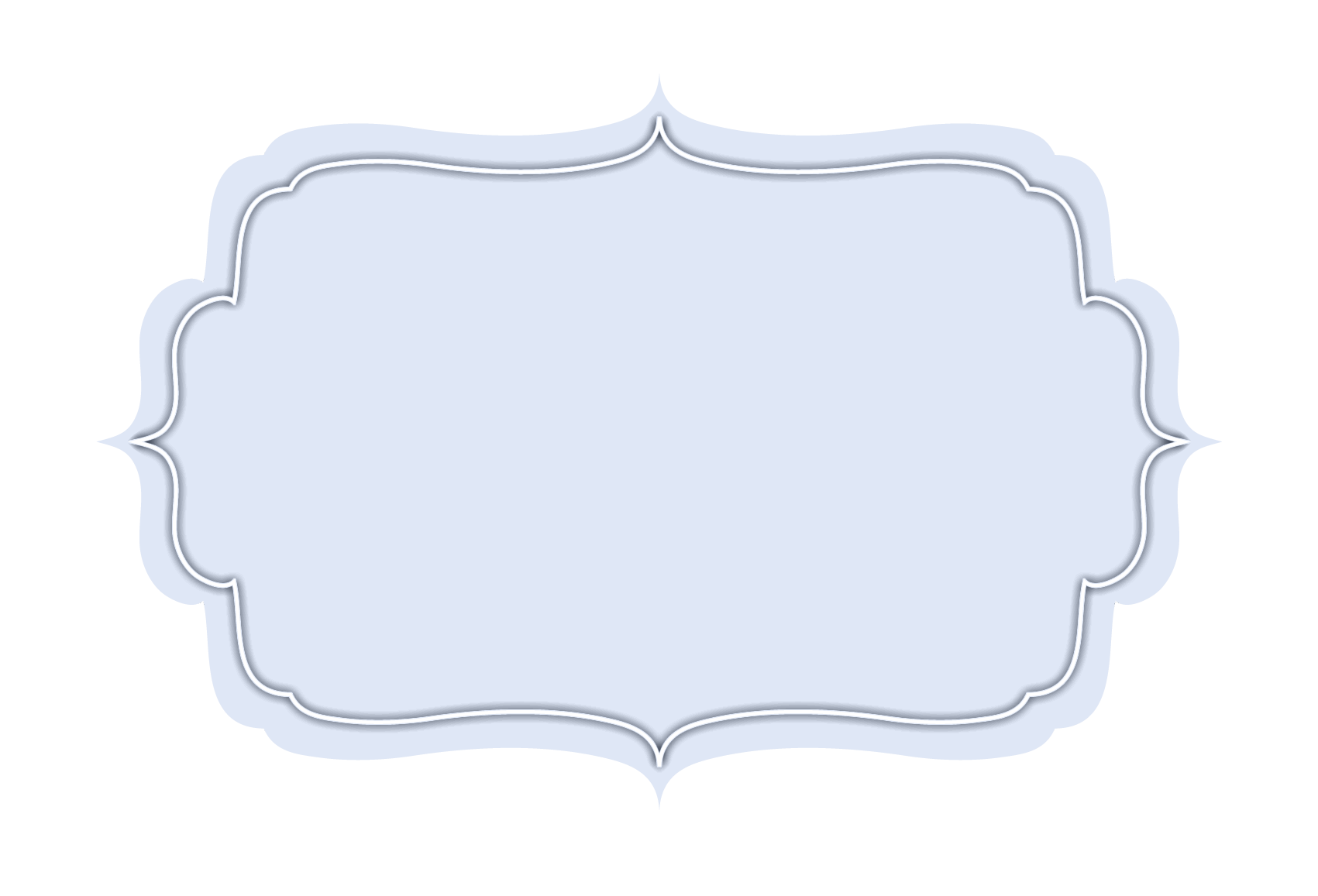 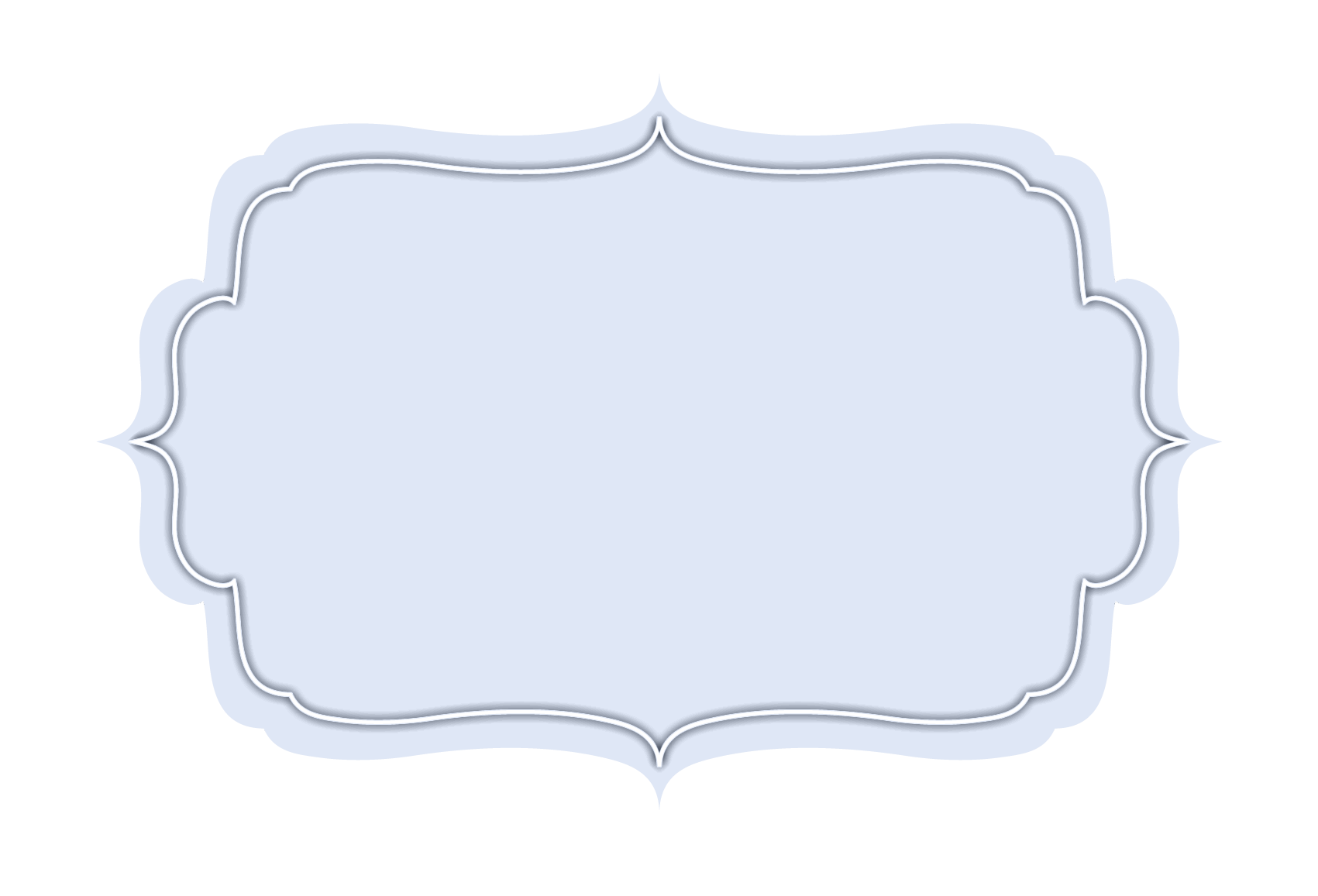 Read the background information of the following people. Are they eligible to be Hong Kong permanent residents? Circle “Yes” or “No” and provide explanations. The first is done as an example.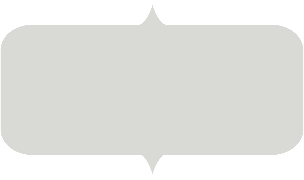 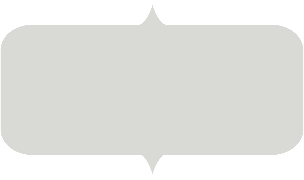 Part 2: Rights and responsibilities applicable to Hong Kong residentsTask 1 Reading: Rights, responsibilities complementaryThe article “Rights, responsibilities complementary” discusses some of the rights enshrined by the Basic Law and our responsibilities when exercising rights and freedoms. The article is split into three excerpts with different focusses.  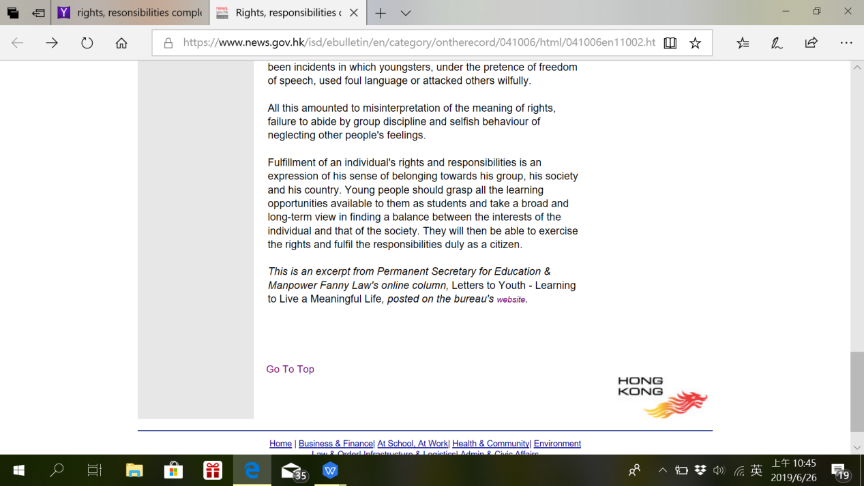 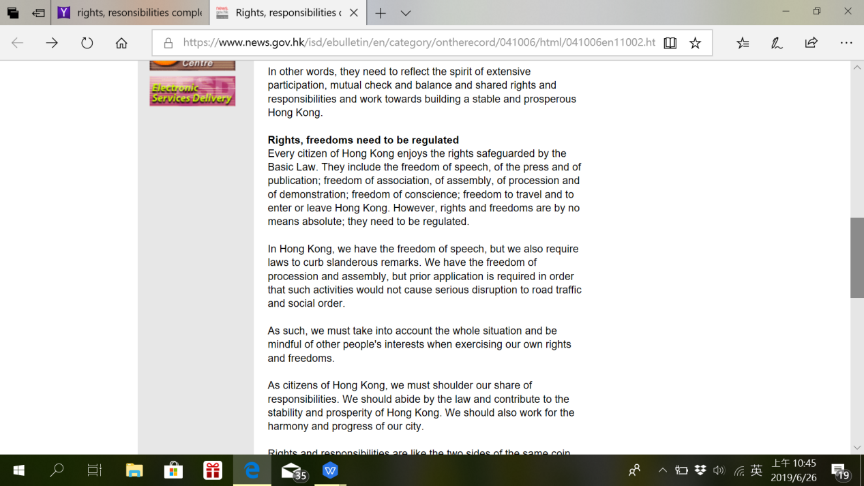 1. Rights and freedomsRead Excerpt 1 and answer the questions. A. Identifying the rightsExcerpt 1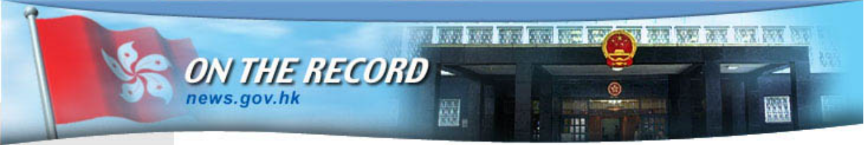 Rights, responsibilities complementaryRights, freedoms need to be regulatedEvery resident of Hong Kong enjoys the rights safeguarded by the Basic Law. They include the freedom of speech, of the press and of publication; freedom of association, of assembly, of procession and of demonstration; freedom of conscience; freedom to travel and to enter or leave Hong Kong. However, rights and freedoms are by no means absolute; they need to be regulated.Source: From former Permanent Secretary for Education & Manpower Fanny Law’s online column, Letters to Youth - Learning to Live a Meaningful Life, posted on the government’s website.https://www.news.gov.hk/isd/ebulletin/en/category/ontherecord/041006/html/041006en11002.htmThe rights mentioned in Excerpt 1 are extracted below. Read Excerpt 2 which follows and identify the Article number which corresponds to those rights. Give two more rights with Article numbers which are enjoyed by Hong Kong residents and stated in the Basic Law.____________________________________________________________________________________________________________________________________________________________________________________________________________Excerpt 2: Articles of the Basic Law related to fundamental rights and duties of the residentsExcerpt 2 (Con’t)B. Restrictions on rights and freedomsRead the following agreement adopted by the United Nations for all member states on the restrictions on rights and freedoms. Answer the question which follows.“Rights and freedoms are by no means absolute; they need to be regulated” (Excerpt 1, p. 9). What are the conditions for restricting rights and freedoms as are provided by law as stated in Article 19 in International Covenant on Civil and Political Rights?    ________________________________________________________________    ________________________________________________________________    ________________________________________________________________2. Identifying the rights and responsibilitiesWe learned some rights and their restrictions in the previous activity. Excerpt 3 will focus on responsibilities when exercising rights and freedoms. Excerpt 3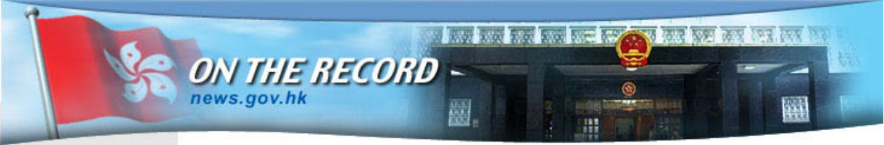 Rights, responsibilities complementary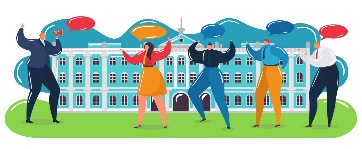 Rights, freedoms need to be regulated….In Hong Kong, we have the freedom of speech, but we also require laws to curb slanderous remarks. We have the freedom of procession and assembly, but prior application is required in order that such activities would not cause serious disruption to road traffic and social order. As such, we must take into account the whole situation and be mindful of other people's interests when exercising our own rights and freedoms. As [residents] of Hong Kong, we must shoulder our share of responsibilities. We should abide by the law and contribute to the stability and prosperity of Hong Kong. We should also work for the harmony and progress of our city. 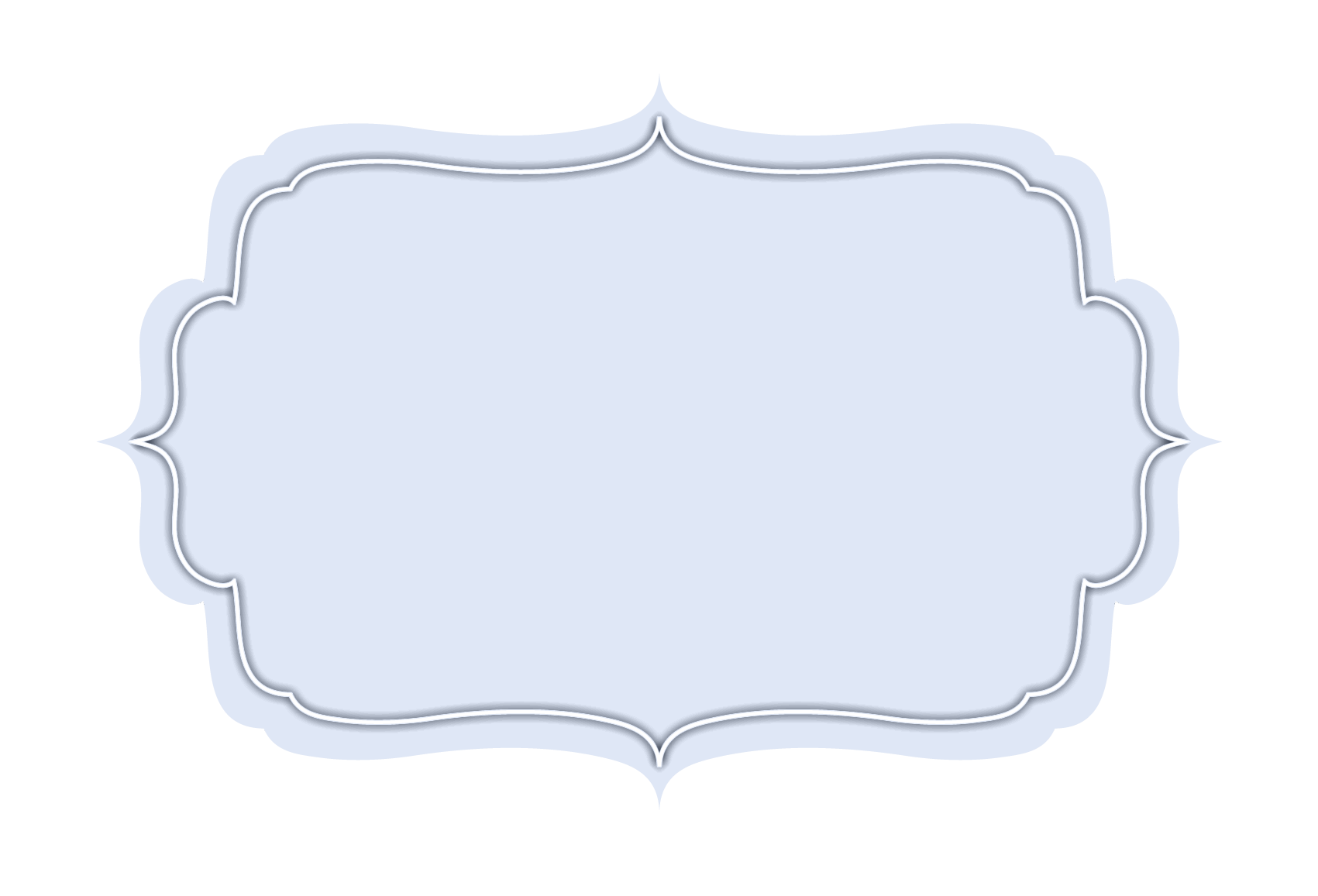 In each of the following statements, underline the words related to residents’ responsibilities. Rewrite them in the boxes on the right following the first example.3. Rights and responsibilities of studentsExcerpt 4 discusses rights and responsibilities of students. Read Excerpt 4 and answer the questions. Excerpt 4Rights, responsibilities complementaryStudents should contribute to school development The school is a miniature of a society. It is also a place where one experiences social life and learns to relate to others. A student has the right to learn, whereas the school has the responsibility to teach and guide them.A student also enjoys civil rights. But as a member of a school, they also have a responsibility for the overall interests of the school. They have to make a contribution to the long-term development of the school.There have been incidents in which students insisted on colouring their hair under the pretext of "human rights" and neither the schools nor the students were willing to budge. There have also been incidents in which youngsters, under the pretence of freedom of speech, used foul language or attacked others wilfully.All this amounted to misinterpretation of the meaning of rights, failure to abide by group discipline and selfish behaviour of neglecting other people's feelings.Fulfillment of an individual's rights and responsibilities is an expression of [his/her] sense of belonging towards [his/her] group, [his/her] society and [his/her] country. Young people should grasp all the learning opportunities available to them as students and take a broad and long-term view in finding a balance between the interests of the individual and that of the society. They will then be able to exercise the rights and fulfil the responsibilities duly as a [resident of the HKSAR].According to Paragraphs 1 and 2, what right(s) does a student have? You may choose more than one answer.	□a). the right to learn				□ b). the right to teach and guide others		□ c). civil rightsWhat are the two examples of students abusing their rights at school given by the writer?   _________________________________________________________________   _________________________________________________________________   _________________________________________________________________According to the writer, what are the reasons for those students’ misbehaviours?_________________________________________________________________________________________________________________________________________________________________________________According to the last paragraph, what is fulfillment of an individual's rights and responsibilities?    ________________________________________________________________   ________________________________________________________________   _________________________________________________________________What should young people do to exercise their rights and fulfil the responsibilities as residents of the HKSAR?    _________________________________________________________________   _________________________________________________________________   _________________________________________________________________Task 2: Video-watching: The need for a balance of rights and responsibilities among residents * The keynote address delivered by the Honourable Andrew Li Kwok-nang took place in the 200th Congregation of the Faculty of Law, the University of Hong Kong on November 30, 2018, in Hong Kong Convention and Exhibition Centre.Transcript of the keynote address delivered by the Honourable Andrew Li Kwok-nangWhat must we develop for our country, China, to our community in Hong Kong, to our profession and to our family, according to Andrew Li Kwok-nang?    _________________________________________________________________    __________________________________________________________________________________________________________________________________“Today, people all around the world are very conscious of their rights. They talk about their entitlements. Some even think and act in terms of what society owes them” (Andrew Li)What will happen if all the people in Hong Kong just concern about their rights and neglect others’? (Hint: the relationship between people and the development of Hong Kong)   _________________________________________________________________    __________________________________________________________________________________________________________________________________In order to redress a balance between rights and responsibilities, what should we do when we exercise our rights ? Give an example to help explain your point. (Hint: Excerpt 4)    _________________________________________________________________    _________________________________________________________________    __________________________________________________________________________________________________________________________________According to Andrew Li, what is the importance of developing a strong sense of responsibility by all residents of the HKSAR?    _________________________________________________________________    __________________________________________________________________________________________________________________________________Write a short paragraph to point out four responsibilities you as a junior secondary student should shoulder. You may refer to some of the answers you wrote in this task for ideas. Language Support I which follows is also helpful.The responsibilities I should shoulderThere are a few responsibilities that I as a junior secondary student should shoulder. _________________________________________________________________________________________________________________________________________________________________________________________________________________________________________________________________________________________________________________________________________________________NOTE: Language Support on “Using modal verbs” was first presented in Module 5 “Enhancing Family Life” with different examples. Describing roles and responsibilities: Modal verbsWe use modal verbs to talk about obligations. As roles and responsibilities are essentially obligations, modal verbs are useful when describing them. Look at the following examples:What modal verbs do you know? Fill in the chart below.Notice how meaning is changed with different modal verbs used:More arguments rejecting feeders’ rights to feed the pigeon can be found in a poster issued by Agriculture, Fisheries and Conservation Department (AFCD). Circle those arguments and put them in Table 1.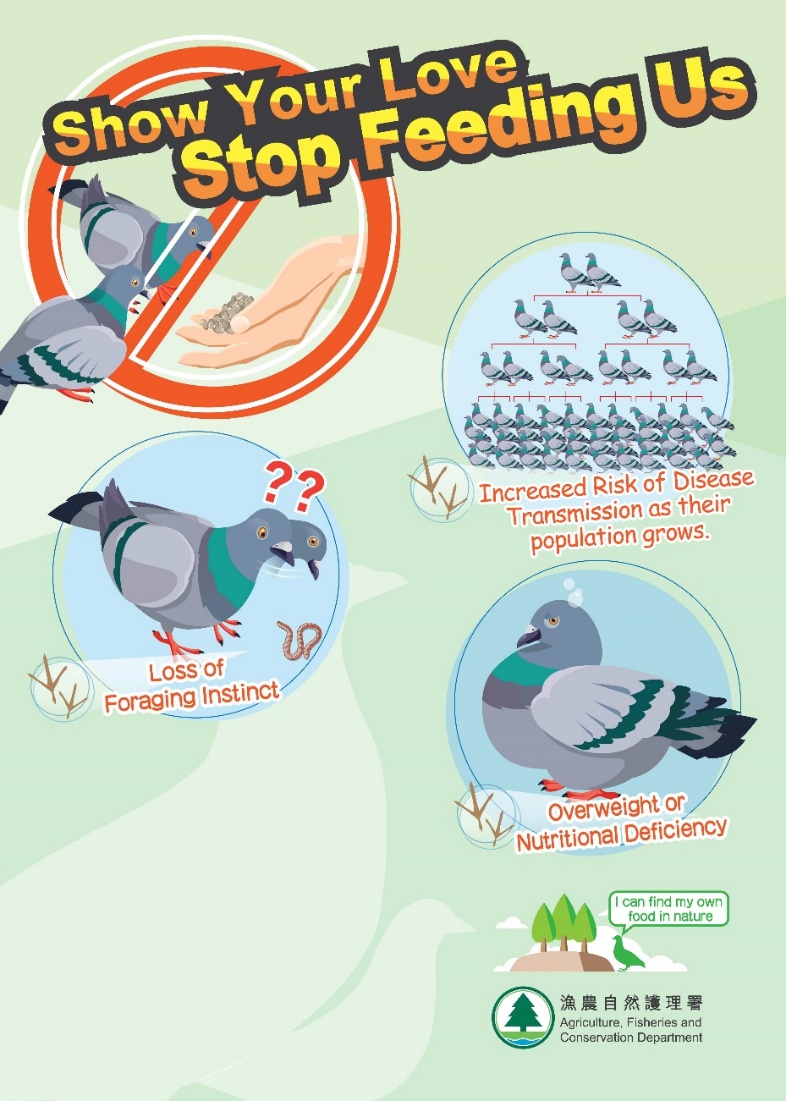 From the letter and the poster above, jot down arguments in complete sentences which reject and justify feeders’ rights to feed the pigeons. Write in complete sentences. An example is given. Table 1Abbreviations: R1= Argument rejecting pigeon feedingJ1= Argument justifying pigeon feedingWith reference to Table 1, present the arguments rejecting and justifying feeders’ rights to feed the pigeons, using the linking words suggested in the following Language Support II. Use abbreviations to save the time of copying. The first has been done for you as an example._________________________________________________________________________________________________________________________________________________________________________________________________________________________________________________________________________________________________________________________________________________________In academic writing, it is often necessary to present ideas in an orderly way. The following linking words can be used at the beginning of each sub-point to connect ideas and sentences effectively: Other linking words which are commonly used and look less mechanical include:“What is more”“In addition”“Also”Task 2: Who says what?From Task 1 above, we learn that there are different opinions towards the rights of pigeon feeders. How do we report others’ opinion? There are times when we need to report somebody’s opinions in our writing. 
The bolded words/phrases below are useful:Some (people) say/ comment/ point out/ think /argue/query that...Some (people) say that all citizens have the responsibility to keep Hong Kong clean.Many (people) also comment that there is an increased risk of disease transmission.¨Some (people) have a different point of view and they think...Some (people) have a different point of view and they think that giving food is actually an act of kindness.¨Some (people) hold the view that....Some people hold the view that feeding the pigeons can also be a pleasant experience for some, especially those who lack companion.With reference to Table 1 and Language Support III, report ONE argument rejecting feeders’ rights to feed any birds and ONE argument justifying feeders’ rights to do so. Arguments mentioned in Language Support III cannot be used again. In most formal reading texts, writers follow certain rules to logically organise their writing. For example, after describing a historical background of a topic, its future development shall be discussed. Or after describing a problem, the writer will normally discuss the solutions. Understanding the sequence of ideas in a textHere are the main ideas of the letter “Sympathy for pigeon feeders” which you 
have read in Task 1 of this part. Try putting down into a logical order. The first 
has been done for you as an example.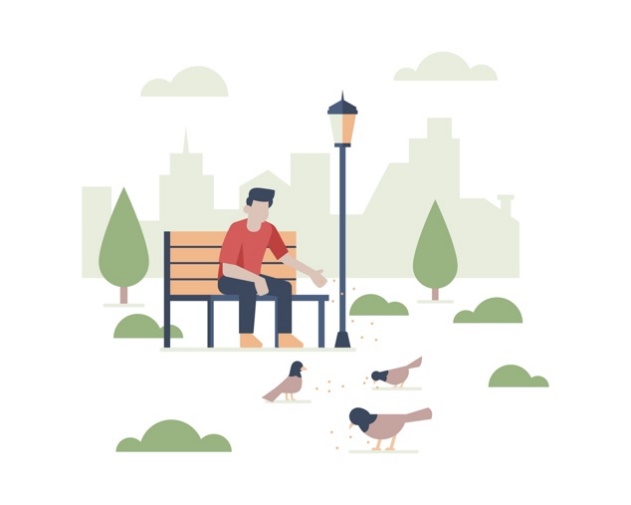 Task 3: Writing task on pigeon feedingNow write an article on pigeon feeding. The points to be included in the article are as follows: a)	some arguments justifying the rights to feed feral pigeonsb)	at least three arguments rejecting the rights to feed feral pigeonsc)	your objection to feeding pigeonsFor support, hints are given in the margin to guide you to the relevant parts in this Module. The introduction has already been written.Use the phrases of reporting people’s opinions in Language Support III and the conditions for restricting rights and freedoms mentioned in International Covenant on Civil and Political Rights in Task 1 of Part 2. Pigeon feeding: Your right? Your responsibility?Some people are feeding feral pigeons in urban areas. The feeders believe that they have the right to feed the pigeons. However, the public is concerned about the     environmental hygiene and nuisance caused.								　　There are arguments justifying _______________________________________________________________________________________________________________________________________________________________________________________________________________________________________________________________________________________________________________________________________________________________________________________________On the other hand, there are several arguments rejecting _____________________________________________________________________________________________________________________________________________________________________________________________________________________________________________________________________________________________________________________________________________________________________________________________________________________________________________________________________________________________________________________________________________________________________________________________In my view, feeding pigeons in the urban area is not recommended. ______________ ______________________________________________________________________________________________________________________________________________________________________________________________________________________________________________________________________________________________________________________________________________________________________________________________________________________________To conclude, I object to feeding pigeons in the urban area. While feeders claim that they have the right and freedom of feeding pigeons for pleasant experience, I would like to remind them that _____________________________________________________________________________________________________________________Part 3:  My vocabulary bank and learning recordIn this part, you will revise the topic vocabulary and evaluate your learning. 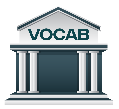       My vocabulary bank Task 1 Finding useful expressions for “Rights and Responsibilities of Citizens” Fill in the blanks of the subject-specific vocabulary, general academic vocabulary and linking words in the unit. Some are already done as examples. Part 1:	Different categories of Hong Kong residents Part 2 Rights and responsibilities applicable to Hong Kong residentsPart 3 My right? Your right? Our RightsTask 2 My choice of the most useful words and expressionsIn the space below, write: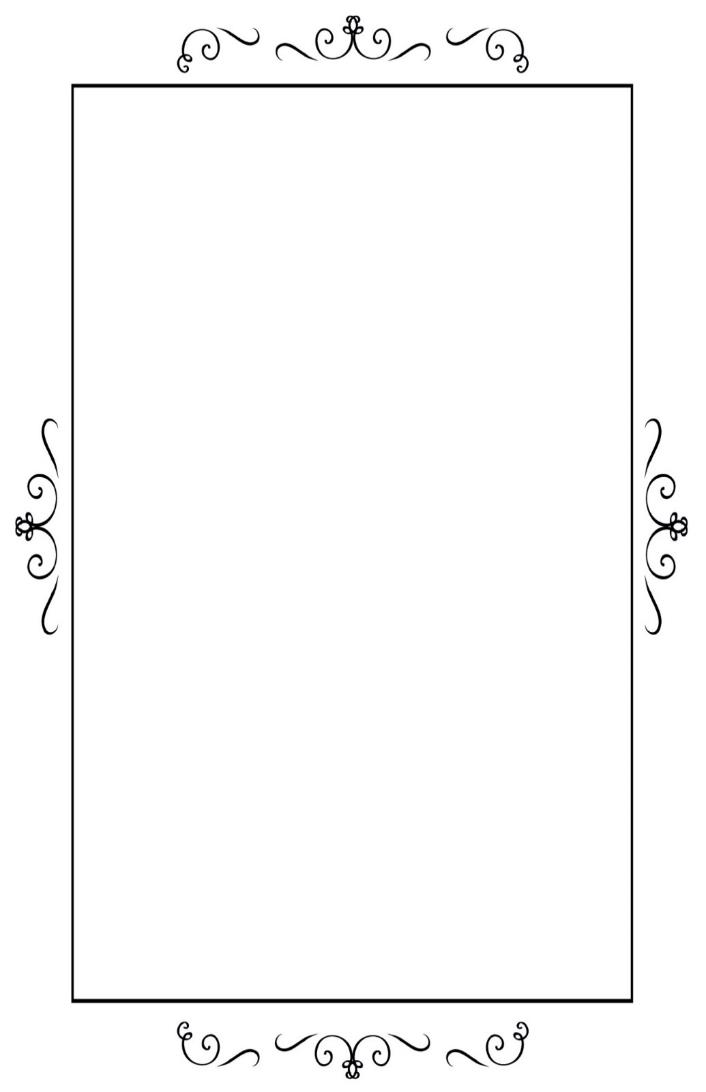 FIVE top most useful subject-specific words, FIVE general academic words, and THREE linking words you have learnt in this unit.Compare your choice with your neighbouring classmate to see if there are similarities and differences.Subject-specific words____________________________________________________________________________________________________________________________________General academic words____________________________________________________________________________________________________________________________________Linking words____________________________________________________________________________________________________________________________________Task 3 My learning record of “Rights and Responsibilities of Citizens”Put a tick (√) if you think you can manage the item in this unit.Do I know …Strand6Module  Rights and Responsibilities of CitizensTarget class levelS3Learning ObjectivesContent:Students can:tell different categories of Hong Kong residents justify the citizen’s rights and responsibilities according to the Basic Law as well as the International Covenant on Civil and Political Rightsdescribe the responsibilities they shoulder as junior secondary studentsexplain the problem when there is imbalance between rights and responsibilities. Language: Students can:tell and use the key terms about rights and responsibilities of citizens (e.g. nationality, residents, freedom);use the following language functions correctly and appropriately:describing responsibilities using modal verbsreporting people’s opinions formally (e.g. hold the view that)sequencing and linking ideas using linking wordsNameBackgroundCan the person be a Hong Kong permanent resident?Chung Siu Man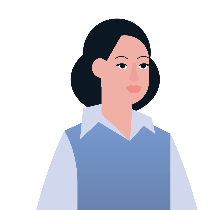 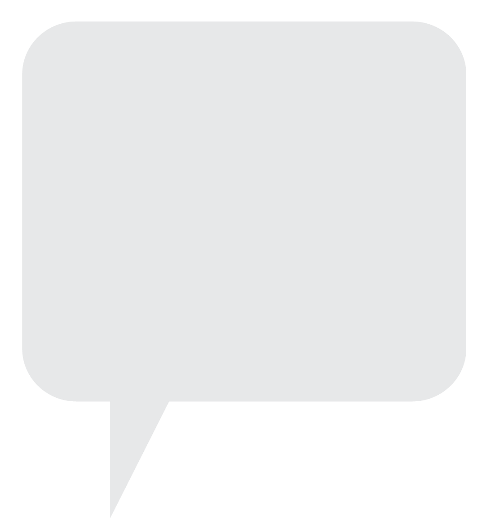 Yes / No	(circle where appropriate) _____________________________________________________________________________________________________________________________________________________________________________________________________________________________________________________(4) Lee Mei Ling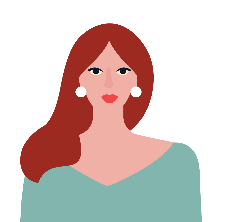 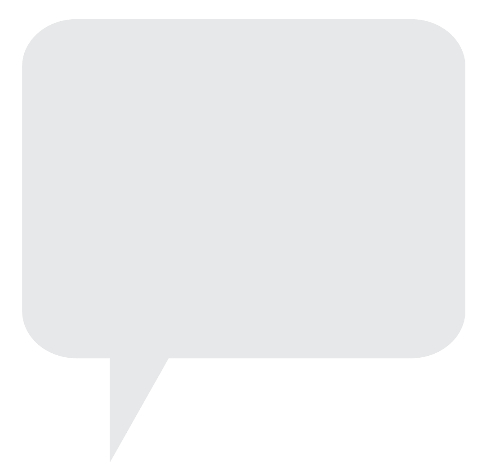 Yes / No	(circle where appropriate) __________________________________________________________________________________________________________________________________________________________________________________________________________________(2) Edwin Medeiros


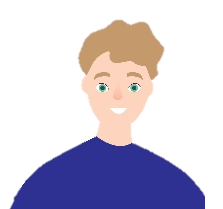 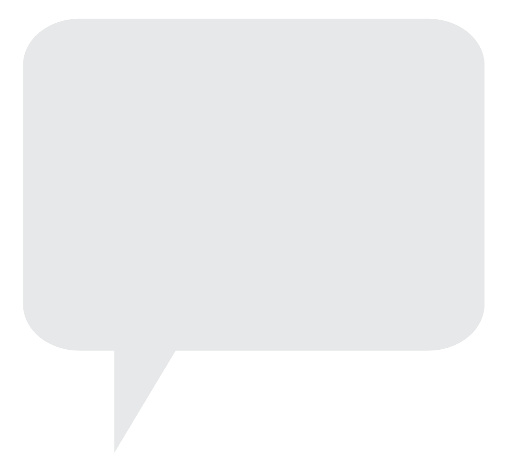 Yes / No	(circle where appropriate)_____________________________________________________________________________________________________________________________________________________________________________________________________________________________________________________(3) Simon Sankey


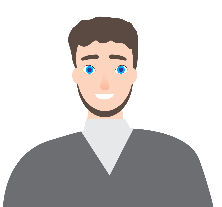 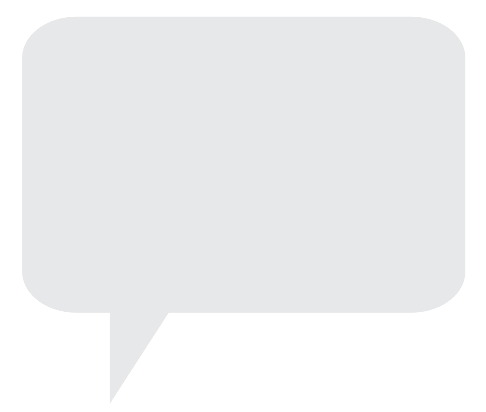 Yes / No	(circle where appropriate)__________________________________________________________________________________________________________________________________________________________________________________________________________________RightsArticle numberfreedom of speech, of the press and of publicationfreedom of association, of assembly, of procession and of demonstrationfreedom of consciencefreedom to travel and to enter or leave Hong KongChapter III : Fundamental Rights and Duties of the ResidentsArticle 25All Hong Kong residents shall be equal before the law.Article 26Permanent residents of the Hong Kong Special Administrative Region shall have the right to vote and the right to stand for election in accordance with law.Article 27Hong Kong residents shall have freedom of speech, of the press and of publication; freedom of association, of assembly, of procession and of demonstration; and the right and freedom to form and join trade unions, and to strike.Article 28The freedom of the person of Hong Kong residents shall be inviolable.
No Hong Kong resident shall be subjected to arbitrary or unlawful arrest, detention or imprisonment. Arbitrary or unlawful search of the body of any resident or deprivation or restriction of the freedom of the person shall be prohibited. Torture of any resident or arbitrary or unlawful deprivation of the life of any resident shall be prohibited.Chapter III : Fundamental Rights and Duties of the ResidentsArticle 29
The homes and other premises of Hong Kong residents shall be inviolable. Arbitrary or unlawful search of, or intrusion into, a resident's home or other premises shall be prohibited.

Article 30
The freedom and privacy of communication of Hong Kong residents shall be protected by law. No department or individual may, on any grounds, infringe upon the freedom and privacy of communication of residents except that the relevant authorities may inspect communication in accordance with legal procedures to meet the needs of public security or of investigation into criminal offences.

Article 31
Hong Kong residents shall have freedom of movement within the Hong Kong Special Administrative Region and freedom of emigration to other countries and regions. They shall have freedom to travel and to enter or leave the Region. Unless restrained by law, holders of valid travel documents shall be free to leave the Region without special authorization.

Article 32
Hong Kong residents shall have freedom of conscience.
Hong Kong residents shall have freedom of religious belief and freedom to preach and to conduct and participate in religious activities in public.

Article 33
Hong Kong residents shall have freedom of choice of occupation.Statements extracted from Excerpt 3We have the freedom of speech, but we also require laws to curb slanderous remarks.We have the freedom of procession and assembly, but prior application is required.We must take into account the whole situation and be mindful of other people's interests when exercising our own rights and freedoms.As citizens of Hong Kong, we should abide by the law and contribute to the stability and prosperity of Hong Kong.Hong Kong residents should also work for the harmony and progress of our city.Watch the following video “Keynote Address by the Honourable Andrew Li Kwok-nang (李國能), CBE, GBM, JP.” (8:24-9:37)* and answer the questions.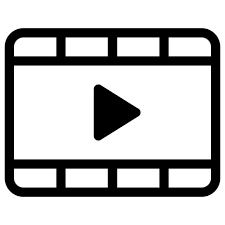 Get to know The Honourable Andrew Li Kwok-nangGet to know The Honourable Andrew Li Kwok-nang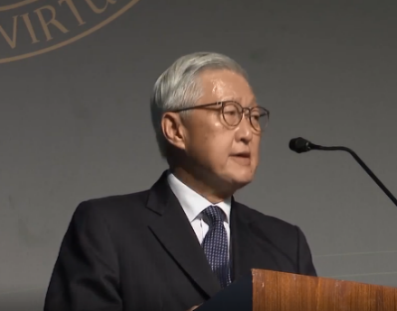 Background:Former Chief Justice of Hong Kong (1997-2010)The first Chief Justice who presided over the Hong Kong Court of Final Appeal, established on 1 July 1997We must develop a strong sense of responsibility. Today, people all around the world are very conscious of their rights. They talk about their entitlements. Some even think and act in terms of what society owes them. But all rights should be exercised responsibly. It is high time for the balance to be redressed and that we recognise and accord at least equal importance to our responsibilities, responsibilities at various levels: to our country, China, to our community in Hong Kong, to our profession and to our family. I believe that developing a strong sense of responsibility by all citizens (residents) is of fundamental importance in our strive for a better future.We mustdevelopa strong sense of responsibility.modal verbmodal verbverbverbAll rights shouldbe exercised   responsibly.  		modal verb  		modal verbverbverbRights and freedoms Rights and freedoms need tobe regulatedand by no means are absolute.modal verb  verbmodal verb  verbmodal verb  verbmodal verb  verb		maycano_____ ___sh_____n____ __have tom____had b_____weak obligationsmedium obligationsstrong obligationsWe must study very hard. StrongYou have to study very hard.ObligationWe had better study very hard. ObligationWe can study very hard.ObligationWe ought to study very hard.ObligationYou should study very hard.ObligationWe need to study very hard.ObligationWe may study very hard.WeakPart 3 My right? Your right? Our RightsTask 1: Different viewpoints on the rights of pigeon feeders1. 	Below is a letter from a newspaper reader who shares his view about 	feeding pigeons in Hong Kong. Underline the supporting opinions and 	double underline the opposing opinions. One is done as an example.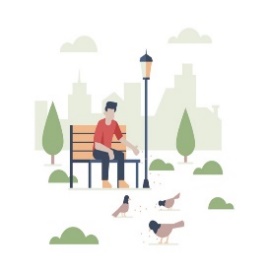 Arguments rejecting feeders’ rights to feed the pigeonsArguments justifying feeders’ rights to feed the pigeons*R1. All residents have the responsibility to keep Hong Kong clean.*J1.R2.J2.R3.J3. R4.“Firstly/First”“Secondly/Second”“Thirdly/Third”“Finally/Lastly”Argument rejecting feeders’ right to feed any birdsArgument justifying feeders’ rights to feed any birdsMain ideasOrderBackground information about the topic of discussionConclusionTitle of the text		1Views of people who support pigeon feeding.Views of people who oppose pigeon feeding.Discussion of the issue, with elaboration and detailsDo you want to write better answers to questions in Life and Society (Secondary 1-3)? Good writing comes from well-written paragraphs and sentences. And well-written paragraphs and sentences are built with proper English vocabulary. Generally, English vocabulary can be sorted into three groups: subject-specific (專科的) vocabulary, general academic vocabulary, and logical connectors (linking words). Subject-specific vocabulary: key concepts specific to a subject, namely Life and Society or Integrated Humanities.General academic vocabulary: Words that are used more often in written texts rather than informal conversations. They help us express ideas more precisely. Logical connectors (linking words): conjunctions and phrases that connect ideas.Subject-specific vocabularyGeneral academic vocabularyLinking wordsBa__________ Law (n. ph.)Chinese nat__________ (n. ph.)Per__________ residents (n. ph.)Right of a__________ (n. ph.)Citi__________ (n.)a con__________ period (n. ph.)AlsoSubject-specific vocabularyGeneral academic vocabularyLinking wordsFreedom (n. ph.)	of sp____________, 	of the press and of 	pub____________ 	of asso____________, 	of assem____________ 	of procession and 	dem____________ 	of conscience 	to tra____________ 	to enter or leave Hong Kong National sec____________ (n. ph.)Public or____________ (n. ph.)Rights and res____________ (n. ph.)Ab___________ by 
(phr. v.)Contri____________ Duties (n.)Ful____________ one’s responsibilities (v. ph.)Restri____________ (n.)As such,ButThenSubject-specific vocabularyGeneral academic vocabularyLinking wordsRights (n.)	Con___________ the rights 	(v. ph.)	Exer__________ the rights (v. 	ph.)	Have the right (v. ph.)Reporting people’s opinions:Com____________ (v.)Have a different po__________ of view (v. ph.)Ho____________ the view that (v. ph.)Think (v.)Sequencing and linking ideasFirstly/FirstSecondly/Second	-Thirdly/ThirdFinally/LastlyWhat is moreIn additionAlsoItemYes (√)/No ()1.different categories of Hong Kong residents 2.rights applicable to Hong Kong residents3.responsibilities applicable to Hong Kong residents4.protection of the rights of Hong Kong residents by major principles of the rule of law5.the need to maintain a balance between enjoying our rights and respecting the others’ right